BÀI TUYÊN TRUYỀN ĐẢM BẢO VỆ SINH AN TOÀN THỰC PHẨM TRONG DỊP TẾT NGUYÊN ĐÁN 2022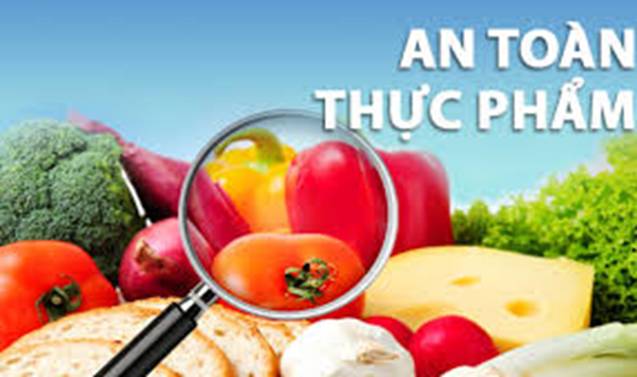 Kính thưa toàn thể nhân dân, thưa các bậc PHHSVào dịp Tết nguyên đán, chúng ta thường sử dụng một lượng thực phẩm rất lớn gồm nhiều loại: từ thịt, cá, rau, củ, quả đến các loại thực phẩm chế biến sẵn dễ gây ra các bệnh như ngộ độc thực phẩm, tiêu chảy cấp.Những ngày giáp tết Nguyên đán, không khí mua bán đã tấp nập khắp các nẻo đường từ thành phố tới các vùng nông thôn. Ngoài sản phẩm thông dụng của các Công ty sản xuất trong nước, người tiêu dùng được chứng kiến sự góp mặt khá phong phú các mặt hàng bánh kẹo, đồ uống, mứt hoa quả, nước giải khát, rượu, hạt dưa, hạt bí đủ loạiđược nhập về từ nước ngoàiTuy nhiên, nguy cơ mứt tết mất an toàn vệ sinh thực phẩm là điều rất dễ xảy ra khi điều kiện sản xuất của các cơ sở đều trong tình trạng tạm bợ, thủ công và vệ sinh không đảm bảo. Bên cạnh đó, nguyên liệu chế biến các loại mứt không được bảo quản hợp lý, thậm chí người sản xuất còn sử dụng thêm nhiều phụ gia, hóa chất độc hại để bảo quản và làm bắt mắt người tiêu dùng. Đối với các sản phẩm nem, chả và các sản phẩm từ thịt thì nguy cơ ô nhiễm hàn the rất dễ xảy ra. Việc dùng nhiều hàn the trong chế biến thực phẩm có thể gây ngộ độc cấp và mãn tính cho người sử dụng.Không chỉ các loại mứt, rượu, nem, chả. Một số cơ sở kinh doanh nhập các mặt hàng được sản xuất không đảm bảo vệ sinh, còn rất nhiều các mặt hàng phục vụ tết được bày bán tràn lan tại các chợ với đủ màu sắc bắt mắt người tiêu dùng cũng luôn tiểm ẩn nguy cơ "3 không": Không nhãn mác, Không ngày sản xuất và Không hạn sử dụng.Để có thể mua được hàng hoá đảm bảo chất lượng, mọi người hãy cảnh giác và tuân thủ nguyên tắc  Nói không với thực phẩm trôi nổi trên thị trường, tránh mua những sản phẩm không ghi rõ tên, nguồn gốc xuất xứ, địa chỉ của nhà sản xuất và không ghi hạn sử dụng. Thực hiện tốt nguyên tắc Mua sắm thông minh, ăn uống hợp lý không nên có thói quen mua và tích trữ quá nhiều thực phẩm trong ngày tết tránh đồ ăn dễ bị hỏng lại mất ngon và lãng phí. Chỉ nên chuẩn bị thực phẩm cho 2 đến 3 ngày tết và cần có chế độ ăn hợp lý cho những thành viên, theo độ tuổi trong gia đình.Để có thể đón tết vui vẻ và vẫn giữ gìn được sức khỏe, mọi người cần chú ý ăn vừa đủ các món ăn ngày tết, ăn đúng giờ, không nên ăn quá nhiều vì các món ăn ngày tết thường chứa nhiều năng lượng. Không nên uống nhiều nước ngọt, ăn mứt, kẹo nhiều, ăn suốt ngày để tránh bỏ bữa ăn chính gây ảnh hưởng đến sức khỏe đặc biệt là trẻ nhỏ.Đặc biệt đối với các em học sinh, tuyệt đối không uống nước lã, nước đá mất vệ sinh; không ăn các loại thực phẩm không có nhãn mác, không rõ nguồn gốc xuất xứ, không ăn quà vặt ngoài cổng trường: ô mai, các loại kẹo xanh đỏ phẩm màu loè loẹt, Và thực hiện rửa tay bằng xà phòng vào các thời điểm như: trước khi ăn, sau khi đi vệ sinh; sau khi chơi hoặc cầm nắm vào đồ vật nơi công cộng (tay vịn cầu thang, tay nắm cửa); sau khi ho, hắt hơiMọi người cần tuân thủ 10 nguyên tắc vàng về vệ sinh an toàn thực phẩm sau:1. Chọn thực phẩm an toàn:Chọn thực phẩm tươi; rau, quả ăn sống phải được ngâm và rửa kỹ bằng nước sạch. Quả nên rửa sạch gọt vỏ trước khi ăn.2. Nấu chín kỹ thức ăn:Nấu chín kỹ hoàn toàn thức ăn, là bảo đảm nhiệt độ bên trong khối thực phẩm phải đạt tới trên 70°C.3. Ăn ngay sau khi nấu:Hãy ăn ngay sau khi vừa nấu xong, vì để lâu thức ăn càng dễ bị nhiễm vi khuẩn có hại cho sức khỏe.4. Bảo quản cẩn thận các thức ăn đã nấu chín:Muốn giữ thức ăn quá 5 tiếng đồng hồ, cần phải giữ nóng liên tục trên 60°C hoặc lạnh dưới 10°C. Thức ăn cho trẻ nhỏ không nên dùng lại.5. Nấu lại thức ăn thật kỹ:Các thức ăn chín dùng lại sau 5 tiếng, phải được đun kỹ lại.6. Tránh nhiễm khuẩn chéo giữa thức ăn chín và sống:Thức ăn đã được nấu chín có thể bị nhiễm mầm bệnh do tiếp xúc trực tiếp với thức ăn sống hoặc gián tiếp với các bề mặt bẩn.7. Rửa tay sạch trước khi chế biến thức ăn và trước khi ăn:Nếu tay có vết thương hãy băng kỹ và kín vết thương trước khi chế biến thức ăn.8. Giữ sạch các bề mặt chế biến thức ăn:Do thức ăn dễ bị nhiễm khuẩn, bất kỳ bề mặt nào dùng để chế biến thức ăn cũng phải được giữ sạch. Khăn lau bát đĩa cần phải được luộc nước sôi và thay thường xuyên trước khi sử dụng lại.9. Che đậy thực phẩm để tránh côn trùng và các động vật khác:Che đậy giữ thực phẩm trong hộp kín, chạn, tủ kính, lồng bàn...Đó là cách bảo vệ tốt nhất. Khăn đã dùng che đậy thức ăn chín phải được giặt sạch lại.10. Sử dụng nguồn nước sạch an toàn:Nước sạch là nước không màu, mùi, vị lạ và không chứa mầm bệnh. Hãy đun sôi trước khi làm đá uống. Đặc biệt cẩn thận với nguồn nước dùng nấu thức ăn cho trẻ nhỏTrên đây là nội dung tuyên truyền về bảo đảm vệ sinh ATTP trong dịp tết Nguyên đán năm 2021. Kính mong toàn thể nhân dân cùng thực hiện để luôn đảm bảo AT cho bản thân và gia đình, để chúng ta đón cái tết thật vui vẻ và đầm ấm bên gia đình và những người thân yêu.                                                                      Hưng Đạo, ngày   tháng    năm 2021                                                                                              NGƯỜI VIẾT BÀIPHÊ DUYỆT CỦA NHÀ TRƯỜNGXÁC NHẬN CỦA ĐÀI PHÁT THANH